OPĆINA GORNJA RIJEKAVODIČ ZA GRAĐANEProračun Općine Gornja Rijeka za  2024. i projekcije za 2025. i 2026. godinuPoštovane građanke i građani,predstavljamo vam Vodič za građane za 2024. godinu u kojem su objašnjeni planovi i aktivnosti općinske vlasti vezani za korištenje proračunskih sredstava.Vodič kroz proračun je sažetak Proračuna Općine Gornja Rijeka za 2024. godinu s najvažnijim smjernicama razvoja općine, koji u osnovnim crtama pojašnjava planirane projekte i aktivnosti u 2024. godini.Svrha proračunskog vodiča za građane je na jednostavan i usporediv način pružiti transparentne i potpune informacije o strukturi proračuna Vaše općine. Također, cilj je što bolje informirati Vas o osnovnim pojmovima iz područja financija lokalne samouprave, sadržajem proračuna, raspoloživim izvorima financiranja i prijedlogom ključnih programa, projekata i aktivnosti koji se planiraju financirati iz tih izvora u  srednjoročnom razdoblju.Nadamo se da ćete uz pomoć ovog kratkog vodiča pronaći odgovore na pitanja koja vas zanimaju i biti spremni na sudjelovanje kako bi pridonijeli racionalnijem upravljanju općinskim sredstvima te kvalitetnijem i učinkovitijem pružanju dobara i usluga. Proračun Općine Gornja Rijeka za 2024. godinu koji je usvojilo Općinsko vijeće Općine Gornja Rijeka 14. prosinca 2023. godine iznosi 1.803.846,00 eura. Kod izrade Proračuna vodilo se time da sve zakonom propisane aktivnosti budu zadovoljene, da korisnici Proračuna mogu nesmetano funkcionirati, te da se svi prihodi namjenski troše za namjene za koje su zakonom predodređeni. Proračun je ujedno i konsolidirani Proračun koji obuhvaća sve prihode i rashode proračunskih korisnika.OBRAZLOŽENJE PRORAČUNAŠto je proračun?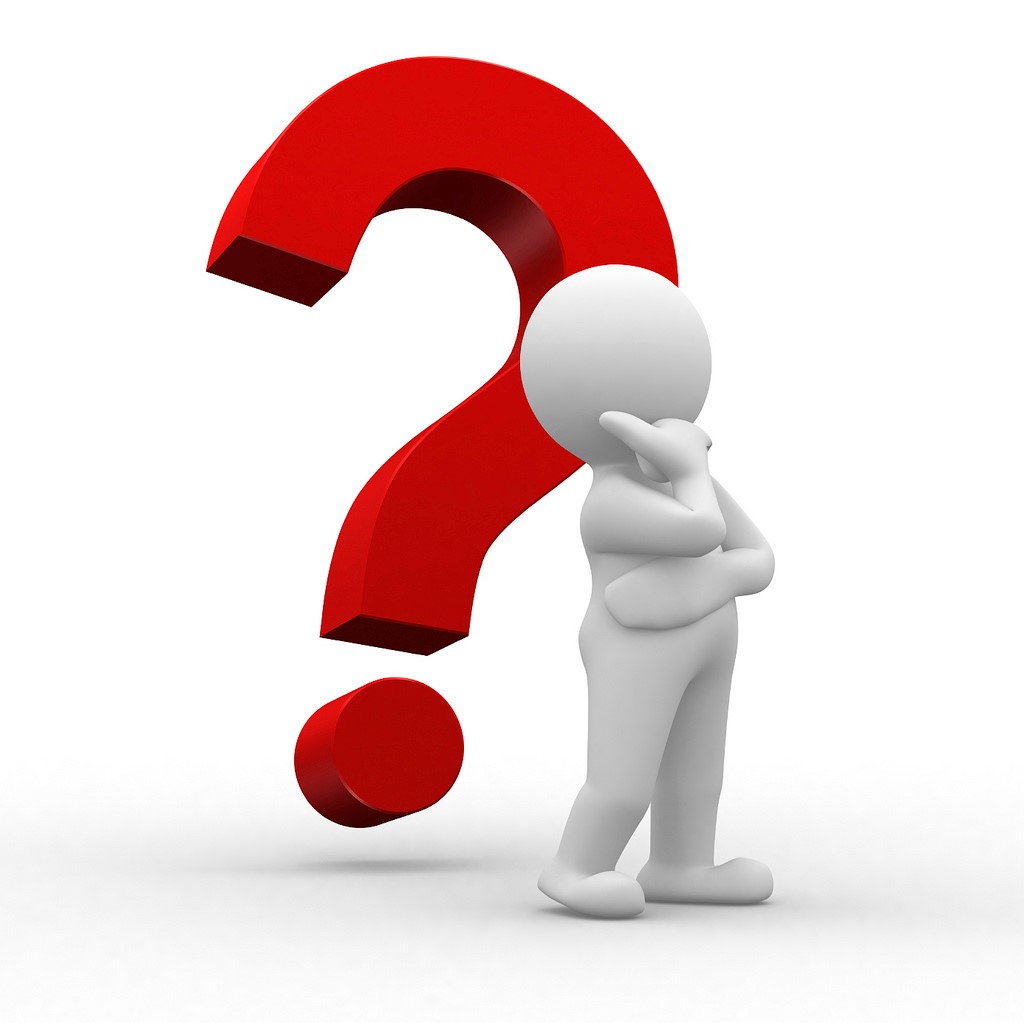 Proračun je akt kojim se procjenjuju prihodi i primici te utvrđuju rashodi i izdaci Općine Gornja Rijeka za proračunsku godinu, a sadrži i projekciju prihoda i primitaka te rashoda i izdataka za slijedeće dvije godine.Proračun nije statičan akt, već se sukladno Zakonu može mijenjati tijekom proračunske godine, odnosno donose se Izmjene i dopune proračuna.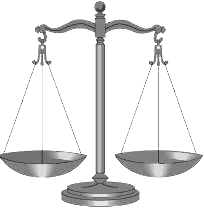 Sadržaj proračunaProračun JLS sastoji se od plana za proračunsku godinu i projekcija za sljedeće dvije godine. Proračun JLS sastoji se od općeg dijela, posebnog dijela i obrazloženja proračunaProračunski korisnici: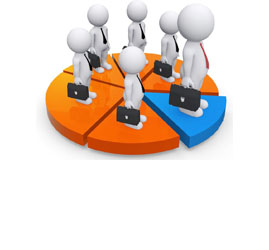 Proračunski korisnici su ustanove, tijela javne vlasti kojima je JLS osnivač ili suosnivač, a čije je financiranje većim dijelom iz proračuna svog osnivača ili suosnivača. Proračunski korisnici Općine Gornja Rijeka je Dječji vrtić Mali medo i Općinska knjižnica Sidonije Rubido Erdody.Zakoni i sankcije: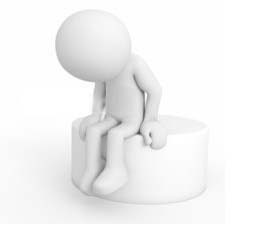 Sukladno Zakonu o Proračunu (»Narodne novine«, broj 144/21) Proračun se donosi za jednu fiskalnu (proračunsku) godinu koja se poklapa s kalendarskom i traje od 01. siječnja do 31. prosinca. Jedini ovlašteni predlagatelj Proračuna je općinski načelnik koji utvrđuje prijedlog proračuna i projekcija te ga podnosi Općinskom vijeću na donošenje do 15. studenoga. Općinski načelnik jedinice lokalne samouprave odgovoran je za zakonito i pravilno planiranje i izvršavanje proračuna, za svrhovito, učinkovito i ekonomično raspolaganje proračunskim sredstvima. Proračun donosi (izglasava) Općinsko vijeće do kraja godine. Ako se ne donese proračun prije početka proračunske godine, privremeno se, a najduže za prva tri mjeseca proračunske godine, na osnovi odluke o privremenom financiranju koja mora biti donesena do 31. prosinca, nastavlja financiranje poslova, funkcija i programa tijela jedinica lokalne i područne samouprave i drugih proračunskih i izvanproračunskih korisnika.U slučaju kada je raspušteno samo Općinsko vijeće, a općinski načelnik nije razriješen, do imenovanja povjerenika Vlade Republike Hrvatske, financiranje se obavlja izvršavanjem redovnih i nužnih rashoda i izdataka temeljem odluke o financiranju nužnih rashoda i izdataka koju donosi Općinski načelnik.Po imenovanju povjerenika Vlade Republike Hrvatske, općinski načelnik predlaže povjereniku novu odluku o financiranju nužnih rashoda i izdataka u koju su uključeni ostvareni prihodi i primici te izvršeni rashodi i izdaci u vremenu do dolaska povjerenika. Ako se do 31. ožujka ne donese proračun, povjerenik donosi odluku o financiranju nužnih rashoda i izdataka za razdoblje do donošenja proračuna.Ako do isteka roka privremenog financiranja nije donesen proračun u jedinici u kojoj je općinski načelnik koji nema zamjenika onemogućen u obavljanju svoje dužnosti, financiranje se obavlja izvršavanjem redovnih i nužnih rashoda i izdataka temeljem odluke o financiranju nužnih rashoda i izdataka koju donosi predstavničko tijelo na prijedlog privremenog zamjenika općinskog načelnika iz članka 43.a Zakona o lokalnoj i područnoj (regionalnoj) samoupravi (»Narodne novine«, broj 33/01, 60/01, 129/05, 109/07, 125/08, 36/09, 150/11, 144/12, 19/13, 137/15, 123/17, 98/19, 144/20).PRIHODI I PRIMICI Općina stječe prihode iz vlastitih izvora, od zajedničkih poreza i od dotacija iz državnog i županijskog proračuna te iz proračuna Europske unije. Vlastiti izvori sredstava općine su prihodi od vlastite imovine, upravne pristojbe, komunalne naknade i doprinosi, naknade za uporabu općinskih površina.Ukupni prihodi Proračuna Općine Gornja Rijeka za 2024. godinu planirani su u iznosu od 1.803.846,00 eura, a odnose se na prihode poslovanja u iznosu 1.344.586,00 eura te planiranog viška prenesenog iz prethodnih godina u iznosu od 459.260,00 eura. Prihode poslovanja  čine prihodi od poreza (financirano iz općih prihoda i primitaka) planirani u iznosu od 250.000,00 eura, pomoći iz inozemstva i od subjekata unutar općeg proračuna (financirano iz pomoći proračunu iz drugih proračuna i pomoći od međunarodnih organizacije i tijela EU te iz općih prihoda i primitaka kroz fiskalno izravnanje) planirane u iznosu od 954.585,00 eura, prihoda od imovine (financirano iz općih prihoda i primitaka te iz prihoda za posebne namjene) planiranih u iznosu od 28.001,00 eura,  prihodi od upravnih i administrativnih pristojbi i pristojbi po posebnim propisima (financirano iz općih prihoda i primitaka, ostalih prihoda za posebne namjene i vlastitih prihoda proračunskog korisnika Dječjeg vrtića Mali medo) planirani u iznosu od 112.000,00 eura.Planirani višak sredstava prenijet iz prethodnih godina planira se u iznosu od 459.260,00 eura (financiran iz općih prihoda i primitaka).RASHODI I IZDACIPrikupljene prihode vlasti općine koriste za unapređenje kvalitete života mještana na svom području. To se odnosi na uređenje naselja i stanovanja, brigu o djeci i socijalnu skrb, zdravstvenu zaštitu, obrazovanje, šport, kulturu, zaštitu okoliša, civilnu zaštitu i ostalo.Ukupni rashodi i izdaci Općine Gornja Rijeka za 2024. godinu planirani su u iznosu od 1.803.846,00 eura, a čine ih rashodi poslovanja u iznosu od 776.910,00 eura, rashodi za nabavu nefinancijske imovine u iznosu od 987.936,00 eura i izdaci za financijsku imovinu i otplate zajmova u iznosu od 39.000,00 eura. Rashodi poslovanjaRashodi poslovanja planirani su u iznosu od 776.910,00 eura, a čine ih:1. Rashodi za zaposlene planirani u iznosu od 219.300,00 eura (149.040,00 eura financirano iz općih prihoda i primitaka, 63.409,00 eura financirano iz pomoći proračunu iz drugih proračuna i 6.851,00 eura financirano iz vlastitih izvora proračunskog korisnika);2. Materijalni rashodi planirani u iznosu od 455.810,00 eura (274.910,00 eura financirano iz općih prihoda i primitaka, 63.400,00 eura financirano iz vlastitih prihoda proračunskog korisnika, 40.000,00 eura financirano iz ostalih prihoda za posebne namjene, 77.500,00 eura financirano iz pomoći proračunu iz drugih proračuna);3. Financijski rashodi planirani u iznosu od 1.950,00 eura (1.200,00 eura financirano iz općih prihoda i primitaka i 750,00 eura financirano vlastitih prihoda proračunskog korisnika);4. Naknade građanima i kućanstvima na temelju osiguranja i druge naknade planirane u iznosu od 26.350 eura (12.650,00 financirano iz općih prihoda i primitaka i 13.700,00 financirano iz pomoći proračunu iz drugih proračuna);5. Ostali rashodi planirani u iznosu od 73.500,00 eura (financirano iz općih prihoda i primitaka).Rashodi za nabavu nefinancijske imovineRashodi za nabavu nefinancijske imovine planirani u iznosu od 987.936,00 eura, a čine ih rashodi za nabavu proizvedene dugotrajne imovine (700.960,00 eura financirano iz općih prihoda i primitaka, 123.976,00 eura financirano iz pomoći proračunu iz drugih proračuna i 163.000,00 eura financirano iz pomoći od međunarodnih organizacija i tijela EU).Izdaci za financijsku imovinu i otplate zajmova planirani u iznosu od 39.000,00 eura (financirano iz općih prihoda i primitaka).Izdaci za financijsku imovinu i otplate zajmova planiraju se iz razloga što će  na kraju 2023. godine ostati povrat preostalog iznosa duga po namirenju povrata poreza i prireza na dohodak, a knjiženje na izdatke se obavlja temeljem Upute za evidentiranje prihoda od poreza na dohodak kod jedinica lokalne i područne (regionalne) samouprave od strane Ministarstva financija, a temeljem Izvještaja koje ispostavlja Fina.PRORAČUNSKE KLASIFIKACIJEPrihodi, primici, rashodi i izdaci proračuna i financijskog plana iskazuju se prema proračunskim klasifikacijama. Sukladno Pravilniku o proračunskim klasifikacijama (»Narodne novine«, broj 26/10, 120/13 i 01/20) proračunske klasifikacije jesu: Organizacijska klasifikacija sadrži povezane i međusobno usklađene (hijerarhijski i s obzirom na odnose prava i odgovornosti) cjeline proračuna i proračunskih korisnika koje odgovarajućim materijalnim sredstvima ostvaruju postavljene ciljeve,Programska klasifikacija sadrži rashode i izdatke iskazane kroz aktivnosti i projekte, koji su povezani u programe temeljem zajedničkih ciljeva,Funkcijska klasifikacija sadrži rashode razvrstane prema njihovoj namjeni,Ekonomska klasifikacija sadrži prihode i primitke po prirodnim vrstama te rashode i izdatke prema njihovoj ekonomskoj namjeni,Lokacijska klasifikacija sadrži rashode i izdatke razvrstane za Republiku Hrvatsku i za inozemstvo,Izvori financiranja sadrže prihode i primitke iz kojih se podmiruju rashodi i izdaci određene vrste i namjene.Proračun Općine Gornja Rijeka sastoji se od razdjela, glava i programa. Programi se sastoje od aktivnosti i projekata (kapitalni i tekući projekti). OPIS POSEBNOG DIJELA PRORAČUNAUkupno planirani prihodi  Proračuna Općine Gornja Rijeka za 2024. godinu raspoređeni su u Posebnom dijelu proračuna na rashodovnu stranu po programima proračunskih korisnika te po aktivnostima, tekućim i kapitalnim projektima. Organizacijska struktura Proračuna planira se kroz dva razdjela i to Predstavnička i izvršna tijela i Jedinstveni upravni odjel.Općina Gornja Rijeka ima dva proračunska korisnika:-  Dječji vrtić Mali medo 214.450,00 EUR- Općinska knjižnica Sidonije Rubido Erdody 700,00 EUR.Programska struktura Proračuna definirana je kroz programe gdje je u Proračunu Općine Gornja Rijeka za 2024. definirano 12 programa, a to su:• Izvršna i predstavnička tijela 111.000,00 EUR• Redovna djelatnost Jedinstvenog upravnog odjela 118.000,00 EURRashodi poslovanja djelatnosti izvršnog i predstavničkog tijela te rashodi za redovnu djelatnost Jedinstvenog upravnog odjela planirani su na temelju ocjenjenog izvršenja za 2023. godinu, ocjenjenih potreba u 2024. godini, uvažavajući uvjete i specifičnosti koje će biti prisutne kod određenih rashoda u 2024. godini, a u skladu s planiranim prihodima za 2024. godinu i planiranim prenesenim viškom sredstava iz prethodnih godina.• Prostorno uređenje i unapređenja stanovanja 192.150,00 EURRashodi programa, aktivnosti, tekućih i kapitalnih projekata gospodarstva (prostorno uređenje i unapređenje stanovanja) odnose se na: općinske zgrade, zgradu za potrebe primarne zdravstvene zaštite/TIC, geodetsko-katastarska izmjeru, posude za odvojeno prikupljanje otpada, društveni dom u Pofukima, projektiranje doma za stare i nemoćne, sufinanciranje vodoopskrbe, izradu prostornog plana, izradu Programa prilagodbe klimatskim promjenama.• Javne potrebe u predškolskom odgoju 782.450,00 EUR• Javne potrebe u osnovnom školstvu 4.600,00 EURRashodi za aktivnosti u predškolskom odgoju i osnovnom školstvu odnose se na: predškolski odgoj, smještaj u vrtiću, rad dječjeg vrtića, dogradnju zgrade dječjeg vrtića, školske programe i aktivnosti, darove povodom sv. Nikole, nagrade učenicima i mentorima za postignute rezultate.• Javne potrebe u kulturi i razvoju organizacija civilnog društva 32.000,00 EURPlanirana su sredstva za financiranje programa, aktivnosti, tekućih i kapitalnih projekata u području kulture: rad općinske knjižnice i sufinanciranje Bibliobusa, poticanje kulturno umjetničkog amaterizma, vlastelinski grad Mali Kalnik, etno park u Kostanjevcu Riječkom, pomoć župi uznesenja BDM.• Javne potrebe u sportu 289.000,00 EURU okviru programa Sporta planirana su sredstva za djelatnost lovačkih i sportskih udruga te za izgradnju sportsku rekreacijske građevine u naselju Gornja Rijeka. • Zdravstvo i socijalna skrb 25.570,00 EURU okviru programa zdravstveno-socijalne djelatnosti planirani su rashodi za: gerontodomaćicu, pomoć za socijalno ugrožena kućanstva, pomoć za novorođeno dijete, crveni križ, sufinanciranje Ljekarne Križevci, socijalne udruge.• Javne potrebe u protupožarnoj i civilnoj zaštiti 25.710,00 EUR• Javne potrebe za obavljanje djelatnosti HGSS 2.000,00 EUR	 Za potrebe Vatrogasne zajednice Općine Gornja Rijeka, civilne zaštite i Hrvatske gorske službe spašavanja  planirana su sredstva temeljem zakonskih smjernica.• Održavanja komunalne infrastrukture 86.030,00 EURU okviru programa održavanja komunalne infrastrukture planirana su održavanja: nerazvrstanih cesta, javnih zelenih površina, javne rasvjete, groblja, čistoće javnih površina, građevina i uređaja javne namjene te deratizacija i veterinarske usluge.• Gradnja objekata i uređaja javne namjene 135.336,00 EURZa provedbu programa gradnje objekata i uređaja komunalne infrastrukture planirana su sredstva za: modernizaciju nerazvrstanih cesta, evidentiranje komunalne infrastrukture, uređenje javnih zelenih površina i opremanje trga.VAŽNI KONTAKTI I KORISNE INFORMACIJEOpćinski načelnik: Darko FištrovićTelefon: 048/ 855-021e-mail: opcina-gornja-rijeka@kc.t-com.hrwww.gornja-rijeka.hrRadno vrijeme: od ponedjeljka do petka od 07:00 do 15:00SADRŽAJSASTAVNI DIOOPIS SASTAVNOG DIJELAOpći dio proračunaSažetak Računa prihoda i rashoda Sažetak Računa financiranjaukupni prihodi poslovanja i prihodi od prodaje nefinancijske imovine, ukupni rashodi poslovanja i rashodi za nabavu nefinancijske imovineukupni primici od financijske imovine i zaduživanja i izdaci za financijsku imovinu i otplate zajmovaOpći dio proračunaRačun prihoda i rashodaukupni prihodi i rashodi iskazani prema izvorima financiranja i ekonomskoj klasifikaciji na razini skupine ukupni rashodi iskazani prema funkcijskoj klasifikacijiOpći dio proračunaRačun financiranjaukupni primici od financijske imovine i zaduživanja i izdaci za financijsku imovinu i otplate instrumenata zaduživanja prema izvorima financiranja i ekonomskoj klasifikaciji na razini skupineOpći dio proračunaPreneseni višak ili preneseni manjak prihoda nad rashodimaako ukupni prihodi i primici nisu jednaki ukupnim rashodima i izdacima, opći dio proračuna sadrži i preneseni višak ili preneseni manjak prihoda nad rashodimaOpći dio proračunaVišegodišnji plan uravnoteženjaako JLP(R)S ne mogu preneseni manjak podmiriti do kraja proračunske godine, obvezni su izraditi višegodišnji plan uravnoteženja za razdoblje za koje se proračun donosi ako JLP(R)S ne mogu preneseni višak, zbog njegove veličine, u cijelosti iskoristiti u jednoj proračunskoj godini, korištenje viška planira se višegodišnjim planom uravnoteženja za razdoblje za koje se proračun donosiPosebni dio proračunaPlan rashoda i izdataka proračuna JLP(R)S i njihovih proračunskih korisnikarashodi i izdaci JLP(R)S i njihovih proračunskih korisnika iskazani po organizacijskoj klasifikaciji, izvorima financiranja i ekonomskoj klasifikaciji na razini skupine, raspoređenih u programe koji se sastoje od aktivnosti i projekataObrazloženje proračunaObrazloženje općeg dijela proračuna i obrazloženje posebnog dijela proračunaobrazloženje općeg dijela proračuna JLP(R)S sadrži obrazloženje prihoda i rashoda, primitaka i izdataka proračuna JLP(R)S i obrazloženje prenesenog manjka odnosno viška proračuna JLP(R)S  obrazloženje posebnog dijela proračuna JLP(R)S temelji se na obrazloženjima financijskih planova proračunskih korisnika, a sastoji se od obrazloženja programa koje se daje kroz obrazloženje aktivnosti i projekata zajedno s ciljevima i pokazateljima uspješnosti iz akata strateškog planiranja.PRIHODI PLAN 2024 PROJEKCIJE 2025 PROJEKCIJE 2026 6 Prihodi poslovanja1.344.586,001.344.970,001.345.670,0061  Prihodi od poreza250.000,00260.000,00270.000,0063  Pomoći iz inozemstva i od subjekata unutar općeg proračuna954.585,00921.969,00908.669,0065 Prihodi od imovine28.001,0030.001,0032.001,0065 Prihodi od administrativnih pristojbi, pristojbi po posebnim propisima i naknada112.000,00133.000,00135.000,00RASHODI I IZDACIPLAN 2024 PROJEKCIJE 2025 PROJEKCIJE 2026 UKUPNI RASHODI I IZDACI1.764.846,001.314.970,001.315.670,003 Rashodi poslovanja776.910,00746.670,00686.670,0031 Rashodi za zaposlene219.300,00236.500,00236.500,0032 Materijalni rashodi455.810,00425.900,00371.400,0034 Financijski rashodi1.950,003.750,003.750,0037 Naknade građanima i kućanstvima26.350,0026.700,0028.200,0038 Ostali rashodi73.500,0053.820,0046.820,004 Rashodi za nabavu nefinancijske imovine987.936,00568.300,00629.000,0042 Rashodi za nabavu proizvedene dugotrajne imovine987.936,00568.300,00629.000,005 Izdaci za financijsku imovinu i otplate zajmova39.000,0030.000,0030.000,0054 Izdaci za otplatu glavnice primljenih kredita i zajmova39.000,0030.000,0030.000,00